Муниципальное дошкольное образовательное учреждение«Детский сад №82 комбинированного вида» г. о. СаранскОбразовательный проект«Волшебный мир звуков и букв»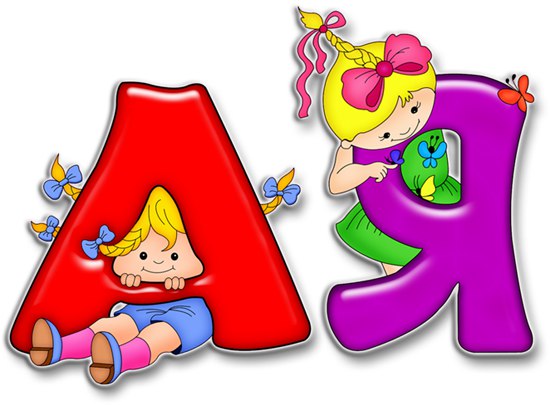 Тип проекта:По доминирующей в проекте деятельности: творческий, практико-ориентированный.По числу участников проекта: групповой.По времени проведения: долгосрочный (сентябрь 2016г.-май 2017г.)                                                                Руководитель проекта:                                                                                  учитель-логопед                                                                                   С.Н.ВеденькинаАктуальность проекта:     Проблема формирования готовности к усвоению навыков фонематического анализа у детей с общим недоразвитием речи входит в число важнейших задач логопедической работы. Несформированность навыков фонематического анализа у детей приводит к затруднениям в чтении и к грубым нарушениям письма (пропуски, перестановка, замена букв) и является причиной их неуспеваемости. Работа по развитию фонематического анализа имеет большое значение для усвоения правильного звукопроизношения и для дальнейшего успешного обучения ребёнка в школе. Она подводит его к полному анализу звукового состава слова, необходимому при обучении грамоте.Цель проекта:Формирование фонетико - фонематических представлений и навыков как предпосылок грамотного чтения и письма у детей старшего дошкольного возраста с общим недоразвитием речи.Задачи проекта:Образовательные:Учить детей с нарушениями речи правильно произносить и дифференцировать в свободной речи звуки родного языка.Формировать у детей умения и навыки звукобуквенного анализа и синтеза.Закрепить графическое изображение букв, развивать навыки чтения и письма.Развивающие:Способствовать развитию у детей творческих способностей.Воспитательные:Воспитывать у детей речевую мотивацию.Привлекать родителей к активному участию в процессе овладения ребенком речевыми умениями и навыками.Участники проекта:Учитель - логопед, дети подготовительной группы компенсирующей направленности (6-7 лет), воспитатели, родители.Принципы проекта:     Ребенок дошкольного возраста с общим недоразвитием речи должен быть любознательным, активным, способным решать интеллектуальные и личностные задачи, адекватные возрасту, уметь планировать свои действия.В ходе подготовки детей с ОНР к обучению в школе работа выстраивается с учетом принципов:1.	Принцип развивающего образования.2.	Принцип научной обоснованности образовательного процесса.3.	Принцип практической применимости педагогических и логопедических подходов.4.	Принцип полноты,	необходимости	и	достаточностисодержания логопедической работы.5.	Принцип единства	коррекционно	-	развивающих,воспитательных и обучающих целей и задач образования детей компенсирующей группы.6.	Принцип интеграции образовательных областей в соответствии со спецификой и возможностями детей с ОНР.7.	Принцип комплексно-тематического планирования коррекционно - развивающего процесса.8.	Принцип сбалансированности совместной деятельности взрослого и детей, самостоятельной деятельности детей в непосредственно образовательной	деятельности (коррекционно- развивающей) и в проведении режимных моментов.9.	Принцип адекватности возрасту детей с ОНР форм взаимодействия с воспитанниками.     Такой подход позволяет реализовать индивидуальный потенциал каждого воспитанника в освоении основной общеобразовательной программы ДОУ.Интеграция образовательных областей:Социально-коммуникативное развитиеРазвитие общения и взаимодействия  ребенка со  взрослыми и сверстниками.Становление самостоятельности, целенаправленности и саморегуляции собственных действий.Познавательное развитиеРазвитие любознательности и познавательной мотивации.Развитие воображения и творческой активности.Речевое развитиеРазвитие звуковой и интонационной культуры речи, фонематического слуха: - развивать речевое дыхание и  речевое внимание;-  формировать правильное звукопроизношение; - побуждать проводить анализ  артикуляции звуков по пяти позициям (губы-зубы-язык-голосовые связки-воздушная струя);- познакомить с  понятием «гласные – согласные звуки», «твердые-мягкие согласные звуки».- развивать речевой  слух (фонематического и фонетического восприятия); - познакомить со слоговой структурой слова; -учить определять количество слогов в словах; - развивать просодическую сторону речи (силу, высоту, темп, тембр и громкость речи, силу голоса);- упражнять в качественном произношении слов и помогать преодолевать ошибки при формировании правильного словопроизношения в правильном постановке ударения при произнесении слов.Формирование звуковой аналитико-синтетической активности как предпосылки обучения грамоте:- упражнять в подборе слов с заданным звуком в разных позициях (начало, середина, конец слова);- упражнять в умении анализировать слоговую структуру слова (определять количество и последовательность слогов в словах); - упражнять в умении проводить слого-звуковой анализ слов.                --упражнять в умении определять последовательность звуков в словах;- познакомить с ударением;- упражнять в умении производить анализ и синтез предложений по словам.Художественно-эстетическое развитиеСтановление эстетического отношения к окружающему миру.Реализация самостоятельной творческой деятельности детей.        Физическое развитиеРазвитие координации движений.Тренировка мелкой мускулатуры тонких движений рук.Этот проект значим для всех его участников:Дети:	 положительная	динамика	речевого	развития, индивидуальный подход к каждому	ребёнку, получение новых знаний, проявление творческой активности в процессе выполнения продуктов деятельности.Педагоги: положительный психологический климат между учителем-логопедом и воспитателями, заинтересованность педагогов в творчестве и инновациях, продолжение освоения метода проектирования.Родители: получение новых знаний, повышение компетентности в вопросе подготовки ребенка к школе, расширение возможности сотрудничества со своими детьми, применяя полученные знания.Формы работы с детьми:Коллективные:                                                Индивидуальные:Групповые занятия                                           Индивидуальные занятияИгры                                                                   ИгрыЭкскурсии                                                          Мониторинг                                                         Выставки работ                                                                                       Праздники, развлечения     Данные пути педагогического воздействия выбраны с целью повышения эффективности коррекционно-развивающего обучения детей с ОНР и осуществляют индивидуальный подход к каждому ребёнку.Формы работы с воспитателями:Круглый столПодбор методической литературыКонсультацияБеседаТетрадь взаимосвязиМастер-класс     От слаженного и хорошо организованного взаимодействия учителя-логопеда и воспитателей зависит успешность и эффективность коррекционной работы  с детьми.Формы работы с родителями:Коллективные:                                            Индивидуальные:                                    Родительские собрания                                     БеседаКонсультации                                                     КонсультацииСовместные с детьми                                        Приобщение к жизнии родителями занятия,                                       группы, помощь вразвлечения, праздники                                    изготовлении пособийИгротека для детей и родителейВыставки совместных работФотовыставкиНаглядно-информационные:Информационные стендыТематические выставкиИКТ     Данные формы работы позволяют привлечь родителей к активному участию в коррекционном процессе, предполагают установление между педагогами и родителями доверительных отношений, осознание родителями роли семьи в обучении и воспитании ребёнка. Ожидаемые результаты:К концу проекта воспитанники должны научиться: Характеризовать звуки, различать твёрдые-мягкие, звонкие-глухие согласные по месту и способу образования.Подбирать слова на заданный звук.Выделять заданный гласный звук, согласный звук из состава слова.Определять последовательность и количество звуков в слове.Преобразовывать слоги и слова.Делать полный анализ и синтез слов, различного звуко-слогового состава. Писать буквы, слова.Читать обратные, прямые, закрытые слоги и слоги со стечением согласных, слова, предложения, тексты.Решать кроссворды и отгадывать ребусы.Реализация проекта предполагает работу по 3 этапам:1 этапПодготовительный (информационно-аналитический)2этапОсновной (практический)3 этапЗаключительный (контрольно-диагностический)Обеспечение проектной деятельности:Методическое:•Алтухова Н.Г. Научитесь слышать звуки.- СПб.: «Лань»,2006.•Волина В.В.. Учимся играя.- М. «Новая школа» Д 994.•Дурова Н.В. Фонематика. Как научить детей слышать и правильно произносить звуки.- М.: «Мозаика Синтез»,1999.•Дьякова Н.И. Диагностика и коррекция фонематического восприятия у старшего дошкольника.- М.: «Сфера»,2010.•Кравченко И.А. Игры и упражнения со звуками и словами.-М., 1999.•Коноваленко В.В. Фронтальные логопедические занятия в подготовительной группе для детей с ФФН.-М.Д998.•Колесникова Е.В. Развитие звукобуквенного анализа у дошкольника.- М.Д996.•Кузнецова Е.В.. Ступеньки к школе. - М.,2000.•Пожиленко Е.А. Волшебный мир звуков и слов.: «Владос», 1999.•Смирнова Л.Н. Логопедия. Играем со звуками.-М., 2005 .•Филичева Т.Б., Чиркина Г.В., Туманова Т.В., Миронова С.А., Лагутина А.В.. Программы дошкольных образовательных учреждений компенсирующего вида для детей с нарушениями речи.-М.: «Просвещение», 2008.•Филичева Т.Б.,Туманова Т.В., Чиркина Г.В. Воспитание и обучение детей дошкольного возраста с общим недорозвитием речи. - М.: «Дрофа»,2009. Материально-техническое:Оборудование логопедического кабинета •Дидактические игрыРабочая тетрадь. Крупенчук О.И.Учим буквы.-М.: «.Литера- детям», 2011Альбомы для индивидуальной работы.З ч..Цуканова С.П., .Бетц Л.Л..Я учусь говорить и читать.- М.: «Гном, 2011Наглядные пособияПрезентации PowerPointСрокСрокМетоды и формы работыСодержаниеОтветственныеСЕНТЯБ»РЬ1н.Круглый столОпределение актуальности проекта, цели и задач. Распределение функциональных обязанностей между участниками проекта.Учитель-логопед, воспитателиСЕНТЯБ»РЬ1н.Диагностика детей группыПроведение обследования детей, на определение актуальности проектаУ читель-логопедСЕНТЯБ»РЬ2н.РодительскоесобраниеИнформирование родителей о проблеме, цели и задачах проекта, формирование интереса к совместной деятельности с детьми и педагогами по изготовлению наглядного материала, дидактических игрУчитель-логопед, воспитателиСЕНТЯБ»РЬ2н.Мастерская «Очумелые ручки»Создание нагляднодидактического материала к занятиямУ читель-логопед, воспитатели, родители. детиСрокСрокСрокСрокСрокМетоды и формы работыМетоды и формы работыМетоды и формы работыСодержаниеСодержаниеСодержаниеСодержаниеСодержаниеОтветственныеОтветственныеИндивидуальные и групповые занятияИндивидуальные и групповые занятияИндивидуальные и групповые занятияРабота по  календарному плануРабота по  календарному плануРабота по  календарному плануРабота по  календарному плануРабота по  календарному плануУ читель-логопедУ читель-логопедСЕНЗн.Зн.Зн.Зн.Консультация для воспитателей «Индивидуальная работа с детьми 6-7 лет по заданию логопеда»Консультация для воспитателей «Индивидуальная работа с детьми 6-7 лет по заданию логопеда»Консультация для воспитателей «Индивидуальная работа с детьми 6-7 лет по заданию логопеда»Теоретический материал, направленный на формирование знаний и умений у воспитателейТеоретический материал, направленный на формирование знаний и умений у воспитателейТеоретический материал, направленный на формирование знаний и умений у воспитателейТеоретический материал, направленный на формирование знаний и умений у воспитателейТеоретический материал, направленный на формирование знаний и умений у воспитателейУчитель-логопедУчитель-логопедНАльбом «Моя буква»Альбом «Моя буква»Альбом «Моя буква»Вырезают и украшают буквуВырезают и украшают буквуВырезают и украшают буквуВырезают и украшают буквуВырезают и украшают буквуДети, родителиДети, родителиТЯБПрезентация PowerPointПрезентация PowerPointПрезентация PowerPointПодбор материала, создание демонстрационного пособия для индивидуальных занятий, занятий по звукопроизношению и обучению грамотеПодбор материала, создание демонстрационного пособия для индивидуальных занятий, занятий по звукопроизношению и обучению грамотеПодбор материала, создание демонстрационного пособия для индивидуальных занятий, занятий по звукопроизношению и обучению грамотеПодбор материала, создание демонстрационного пособия для индивидуальных занятий, занятий по звукопроизношению и обучению грамотеПодбор материала, создание демонстрационного пособия для индивидуальных занятий, занятий по звукопроизношению и обучению грамотеУчитель-логопед*Учитель-логопед*РИгротекаИгротекаИгротекаЗнакомим  родителей с играмиЗнакомим  родителей с играмиЗнакомим  родителей с играмиЗнакомим  родителей с играмиЗнакомим  родителей с играмиУ читель-л огопедУ читель-л огопедЬИндивидуальные и групповые занятияИндивидуальные и групповые занятияИндивидуальные и групповые занятияРабота по  календарному плануРабота по  календарному плануРабота по  календарному плануРабота по  календарному плануРабота по  календарному плануУ читель-л огопедУ читель-л огопед4н.4н.4н.4н.Консультация для родителей «Формирование фонематического восприятия и звукового анализа у детей с ОНР»Консультация для родителей «Формирование фонематического восприятия и звукового анализа у детей с ОНР»Консультация для родителей «Формирование фонематического восприятия и звукового анализа у детей с ОНР»Тематическая консультация с практической частьюТематическая консультация с практической частьюТематическая консультация с практической частьюТематическая консультация с практической частьюТематическая консультация с практической частьюУ читель-логопедУ читель-логопедАльбом «Моя буква»Альбом «Моя буква»Альбом «Моя буква»Вырезают и украшают буквуВырезают и украшают буквуВырезают и украшают буквуВырезают и украшают буквуВырезают и украшают буквуДети, родителиДети, родителиПрезентация PowerPointПрезентация PowerPointПрезентация PowerPointПодбор материала, создание демонстрационного пособия для индивидуальных занятий, занятий по звукопроизношению и обучению грамотеПодбор материала, создание демонстрационного пособия для индивидуальных занятий, занятий по звукопроизношению и обучению грамотеПодбор материала, создание демонстрационного пособия для индивидуальных занятий, занятий по звукопроизношению и обучению грамотеПодбор материала, создание демонстрационного пособия для индивидуальных занятий, занятий по звукопроизношению и обучению грамотеПодбор материала, создание демонстрационного пособия для индивидуальных занятий, занятий по звукопроизношению и обучению грамотеУчитель-логопедУчитель-логопедИгротекаИгротекаИгротекаЗнакомим  родителей с играмиЗнакомим  родителей с играмиЗнакомим  родителей с играмиЗнакомим  родителей с играмиЗнакомим  родителей с играмиУ читель-логопедУ читель-логопедИндивидуальные и групповые занятияИндивидуальные и групповые занятияИндивидуальные и групповые занятияРабота по календарному плануРабота по календарному плануРабота по календарному плануРабота по календарному плануРабота по календарному плануУ читель-логопедУ читель-логопед1н.1н.1н.1н.Мастер-классдля родителей «Играемсо звуками»Мастер-классдля родителей «Играемсо звуками»Мастер-классдля родителей «Играемсо звуками»Практическое знакомство с методами и приёмами обученияПрактическое знакомство с методами и приёмами обученияПрактическое знакомство с методами и приёмами обученияПрактическое знакомство с методами и приёмами обученияПрактическое знакомство с методами и приёмами обученияУ читель-логопедУ читель-логопедАльбом «Мой алфавит»Альбом «Мой алфавит»Альбом «Мой алфавит»Вырезают и украшают буквуВырезают и украшают буквуВырезают и украшают буквуВырезают и украшают буквуВырезают и украшают буквуДети, родителиДети, родителиПрезентация PowerPointПрезентация PowerPointПрезентация PowerPointПодбор материала, создание демонстрационного пособия для индивидуальных занятий, занятий по звукопроизношению и обучению грамотеПодбор материала, создание демонстрационного пособия для индивидуальных занятий, занятий по звукопроизношению и обучению грамотеПодбор материала, создание демонстрационного пособия для индивидуальных занятий, занятий по звукопроизношению и обучению грамотеПодбор материала, создание демонстрационного пособия для индивидуальных занятий, занятий по звукопроизношению и обучению грамотеПодбор материала, создание демонстрационного пособия для индивидуальных занятий, занятий по звукопроизношению и обучению грамотеУчитель-логопедУчитель-логопедИгротекаИгротекаИгротекаЗнакомим родителей с играмиЗнакомим родителей с играмиЗнакомим родителей с играмиЗнакомим родителей с играмиУ читель-логопедУ читель-логопедИндивидуальные и групповые занятияИндивидуальные и групповые занятияИндивидуальные и групповые занятияРабота по календарному плануРабота по календарному плануРабота по календарному плануРабота по календарному плануУ читель-логопедУ читель-логопедОКОК2н.2н.2н.2н.Оформление стенда «Уголок логопеда»Оформление стенда «Уголок логопеда»Оформление стенда «Уголок логопеда»Подборинформационного материала для родителейПодборинформационного материала для родителейПодборинформационного материала для родителейПодборинформационного материала для родителейУ читель-логопедУ читель-логопедТЯТЯАльбом «Мой алфавит»Альбом «Мой алфавит»Альбом «Мой алфавит»Вырезают и украшают буквуВырезают и украшают буквуВырезают и украшают буквуВырезают и украшают буквуДети, родителиДети, родителиБРБРКонсультация для воспитателей «Основы обучения грамоте детей с ОНР аналитико-синтетическим методом»интетическим методом»Презентация PowerPointКонсультация для воспитателей «Основы обучения грамоте детей с ОНР аналитико-синтетическим методом»интетическим методом»Презентация PowerPointКонсультация для воспитателей «Основы обучения грамоте детей с ОНР аналитико-синтетическим методом»интетическим методом»Презентация PowerPointТеоретический материал, направленный на формирование знаний и умений у воспитателейТеоретический материал, направленный на формирование знаний и умений у воспитателейТеоретический материал, направленный на формирование знаний и умений у воспитателейТеоретический материал, направленный на формирование знаний и умений у воспитателейУ читель-логопедУ читель-логопедЬЬИгротекаИгротекаИгротекаЗнакомим родителей с играмиЗнакомим родителей с играмиЗнакомим родителей с играмиЗнакомим родителей с играмиУ читель-логопед•*Зн.Зн.Зн.Зн.Индивидуальные и групповые занятияИндивидуальные и групповые занятияИндивидуальные и групповые занятияРабота по календарному плануРабота по календарному плануРабота по календарному плануРабота по календарному плануУ читель-логопедУ читель-логопедОткрытое занятие для родителей «Звук-О. День рождения ослика Иа»Открытое занятие для родителей «Звук-О. День рождения ослика Иа»Открытое занятие для родителей «Звук-О. День рождения ослика Иа»Развитие фонематического слуха, звукового анализа и синтеза у детейРазвитие фонематического слуха, звукового анализа и синтеза у детейРазвитие фонематического слуха, звукового анализа и синтеза у детейРазвитие фонематического слуха, звукового анализа и синтеза у детейУ читель-логопедУ читель-логопедПрезентация PowerPointПрезентация PowerPointПрезентация PowerPointПодбор материала, создание демонстрационного пособия для индивидуальных занятий, занятий по звукопроизношению и обучению грамотеПодбор материала, создание демонстрационного пособия для индивидуальных занятий, занятий по звукопроизношению и обучению грамотеПодбор материала, создание демонстрационного пособия для индивидуальных занятий, занятий по звукопроизношению и обучению грамотеПодбор материала, создание демонстрационного пособия для индивидуальных занятий, занятий по звукопроизношению и обучению грамотеУ читель-логопедУ читель-логопедИгротекаИгротекаИгротекаЗнакомим  родителей с играмиЗнакомим  родителей с играмиЗнакомим  родителей с играмиЗнакомим  родителей с играмиУчитель-логопедУчитель-логопедИндивидуальные и групповые занятияИндивидуальные и групповые занятияИндивидуальные и групповые занятияРабота по календарному плануРабота по календарному плануРабота по календарному плануРабота по календарному плануУчитель-логопедУчитель-логопед4н.4н.4н.4н.Альбом «Мой алфавит»Альбом «Мой алфавит»Альбом «Мой алфавит»Вырезают и украшают буквуВырезают и украшают буквуВырезают и украшают буквуВырезают и украшают буквуДети, родителиДети, родителиМастерская «Очумелые ручки»Мастерская «Очумелые ручки»Мастерская «Очумелые ручки»Создание нагляднодидактического материала к занятиямСоздание нагляднодидактического материала к занятиямСоздание нагляднодидактического материала к занятиямСоздание нагляднодидактического материала к занятиямУ читель-логопед, воспитатели, дети, родителиУ читель-логопед, воспитатели, дети, родителиИгротекаЗнакомим родителей с играмиЗнакомим родителей с играмиЗнакомим родителей с играмиЗнакомим родителей с играмиЗнакомим родителей с играмиУ читель-логопедУ читель-логопедИндивидуальныезанятияРабота по календарному плануРабота по календарному плануРабота по календарному плануРабота по календарному плануРабота по календарному плануУчитель-логопедУчитель-логопед1н1н1н1нКонсультация для воспитателей «Рольфонематического восприятия в развитии речи детей с ОНР»Теоретический материал, направленный на формирование знаний и умений у воспитателейТеоретический материал, направленный на формирование знаний и умений у воспитателейТеоретический материал, направленный на формирование знаний и умений у воспитателейТеоретический материал, направленный на формирование знаний и умений у воспитателейТеоретический материал, направленный на формирование знаний и умений у воспитателейУ читель-логопедУ читель-логопедИндивидуальные и групповые занятияРабота по календарному плануРабота по календарному плануРабота по календарному плануРабота по календарному плануРабота по календарному плануУ читель-логопедУ читель-логопед2н.2н.2н.2н.Альбом «Мой алфавит»Вырезают и украшают буквуВырезают и украшают буквуВырезают и украшают буквуВырезают и украшают буквуВырезают и украшают буквуДети, родителиДети, родителиНННПрезентация PowerPointПодбор материала, создание демонстрационного пособия для индивидуальных занятий, занятий по звукопроизношению и обучению грамотеПодбор материала, создание демонстрационного пособия для индивидуальных занятий, занятий по звукопроизношению и обучению грамотеПодбор материала, создание демонстрационного пособия для индивидуальных занятий, занятий по звукопроизношению и обучению грамотеПодбор материала, создание демонстрационного пособия для индивидуальных занятий, занятий по звукопроизношению и обучению грамотеПодбор материала, создание демонстрационного пособия для индивидуальных занятий, занятий по звукопроизношению и обучению грамотеУчитель-логопедУчитель-логопедОООВыставка «Звучалки»Изготовление предметов, издающих звукиИзготовление предметов, издающих звукиИзготовление предметов, издающих звукиИзготовление предметов, издающих звукиИзготовление предметов, издающих звукиДети, родителиДети, родителиЯЯЯИгротекаЗнакомим родителей с играмиЗнакомим родителей с играмиЗнакомим родителей с играмиЗнакомим родителей с играмиЗнакомим родителей с играмиУ читель-логопедУ читель-логопедБББИндивидуальные и групповые занятияРабота по календарному плануРабота по календарному плануРабота по календарному плануРабота по календарному плануРабота по календарному плануУ читель-логопедУ читель-логопедРЬРЬРЬЗн.Зн.Зн.Зн.Консультация для родителей «Развитие графомоторных навыков у детей»Тематическая консультация с практической частьюТематическая консультация с практической частьюТематическая консультация с практической частьюТематическая консультация с практической частьюТематическая консультация с практической частьюУ читель-логопедУ читель-логопедАльбом «Мой алфавит»Вырезают и украшают буквуВырезают и украшают буквуВырезают и украшают буквуВырезают и украшают буквуВырезают и украшают буквуДети ,родителиДети ,родителиПрезентация PowerPointПодбор материала, создание демонстрационного пособия для индивидуальных занятий, занятий по звукопроизношению и обучению грамотеПодбор материала, создание демонстрационного пособия для индивидуальных занятий, занятий по звукопроизношению и обучению грамотеПодбор материала, создание демонстрационного пособия для индивидуальных занятий, занятий по звукопроизношению и обучению грамотеПодбор материала, создание демонстрационного пособия для индивидуальных занятий, занятий по звукопроизношению и обучению грамотеПодбор материала, создание демонстрационного пособия для индивидуальных занятий, занятий по звукопроизношению и обучению грамотеУ читель-логопедУ читель-логопедИгротекаЗнакомим родителей с играмиЗнакомим родителей с играмиЗнакомим родителей с играмиЗнакомим родителей с играмиЗнакомим родителей с играмиУ читель-логопедУ читель-логопедИндивидуальные и групповые занятияРабота по календарному плануРабота по календарному плануРабота по календарному плануРабота по календарному плануРабота по календарному плануУ читель-логопедУ читель-логопед4н.4н.4н.4н.Альбом «Мой алфавит»Вырезают и украшают буквуВырезают и украшают буквуВырезают и украшают буквуВырезают и украшают буквуВырезают и украшают буквуДети, родителиДети, родителиПрезентация PowerPointПодбор материала, создание демонстрационного пособия для индивидуальных занятий, занятий по звукопроизношению и обучению грамотеПодбор материала, создание демонстрационного пособия для индивидуальных занятий, занятий по звукопроизношению и обучению грамотеПодбор материала, создание демонстрационного пособия для индивидуальных занятий, занятий по звукопроизношению и обучению грамотеПодбор материала, создание демонстрационного пособия для индивидуальных занятий, занятий по звукопроизношению и обучению грамотеПодбор материала, создание демонстрационного пособия для индивидуальных занятий, занятий по звукопроизношению и обучению грамотеУчитель-логопедУчитель-логопедМастерская «Очумелые ручки»Создание нагляднодидактического материала к занятиямСоздание нагляднодидактического материала к занятиямСоздание нагляднодидактического материала к занятиямСоздание нагляднодидактического материала к занятиямСоздание нагляднодидактического материала к занятиямУ читель-логопед, воспитатели, родители, детиУ читель-логопед, воспитатели, родители, детиИгротекаЗнакомим родителей с играмиЗнакомим родителей с играмиЗнакомим родителей с играмиЗнакомим родителей с играмиЗнакомим родителей с играмиУ читель-логопедУ читель-логопедИндивидуальные и групповые занятияРабота по календарному плануРабота по календарному плануРабота по календарному плануРабота по календарному плануРабота по календарному плануУчитель-логопедУчитель-логопедДДД1н.1н.1н.1н.Альбом «Мой алфавит»Вырезают и украшают буквуВырезают и украшают буквуВырезают и украшают буквуВырезают и украшают буквуВырезают и украшают буквуДети, родителиДети, родителиЕКАЕКАЕКАПрезентация PowerPointПодбор материала, создание демонстрационного пособия для индивидуальных занятий, занятий по звукопроизношению и обучению грамотеПодбор материала, создание демонстрационного пособия для индивидуальных занятий, занятий по звукопроизношению и обучению грамотеПодбор материала, создание демонстрационного пособия для индивидуальных занятий, занятий по звукопроизношению и обучению грамотеПодбор материала, создание демонстрационного пособия для индивидуальных занятий, занятий по звукопроизношению и обучению грамотеПодбор материала, создание демонстрационного пособия для индивидуальных занятий, занятий по звукопроизношению и обучению грамотеУчитель-логопедУчитель-логопедБББИгротекаЗнакомим родителей с играмиЗнакомим родителей с играмиЗнакомим родителей с играмиЗнакомим родителей с играмиЗнакомим родителей с играмиУ читель-логопедУ читель-логопедРРРИндивидуальные и групповые занятияРабота по календарному плануРабота по календарному плануРабота по календарному плануРабота по календарному плануРабота по календарному плануУ читель-логопедУ читель-логопедЬЬЬ2н.2н.2н.2н.Открытое занятие для родителей «Звук- Ш. Приключения Красной шапочки»Закрепление правильного произношения звука ШЗакрепление правильного произношения звука ШЗакрепление правильного произношения звука ШЗакрепление правильного произношения звука ШЗакрепление правильного произношения звука ШУ читель-логопедУ читель-логопедАльбом «Мой алфавит»Вырезают и украшают буквуВырезают и украшают буквуВырезают и украшают буквуВырезают и украшают буквуВырезают и украшают буквуДети, родителиДети, родителиПрезентация PowerPointПодбор материала, создание демонстрационного пособия для индивидуальных занятий, занятий по звукопроизношению и обучению грамотеПодбор материала, создание демонстрационного пособия для индивидуальных занятий, занятий по звукопроизношению и обучению грамотеПодбор материала, создание демонстрационного пособия для индивидуальных занятий, занятий по звукопроизношению и обучению грамотеПодбор материала, создание демонстрационного пособия для индивидуальных занятий, занятий по звукопроизношению и обучению грамотеПодбор материала, создание демонстрационного пособия для индивидуальных занятий, занятий по звукопроизношению и обучению грамотеУчитель-логопедУчитель-логопедИгротекаЗнакомим родителей с играмиЗнакомим родителей с играмиЗнакомим родителей с играмиЗнакомим родителей с играмиЗнакомим родителей с играмиУчитель-логопедУчитель-логопедИндивидуальные и групповые занятияРабота по календарному плануРабота по календарному плануРабота по календарному плануРабота по календарному плануРабота по календарному плануУ читель-логопедУ читель-логопедЗн.Зн.Зн.Зн.Оформление стенда «Уголок логопеда»Подбор информационного материала для родителейПодбор информационного материала для родителейПодбор информационного материала для родителейПодбор информационного материала для родителейПодбор информационного материала для родителейУчитель-логопедУчитель-логопедАльбом «Мой алфавит»Вырезают и украшают буквуВырезают и украшают буквуВырезают и украшают буквуВырезают и украшают буквуВырезают и украшают буквуДети, родителиДети, родителиАльбом «Звуковичок»Рисуют предметы с данным звукомРисуют предметы с данным звукомРисуют предметы с данным звукомРисуют предметы с данным звукомРисуют предметы с данным звукомДети, родителиДети, родителиКонсультация для родителей «Играем с буквами»Тематическая консультация с практической частьюТематическая консультация с практической частьюТематическая консультация с практической частьюТематическая консультация с практической частьюТематическая консультация с практической частьюУ читель-логопедУ читель-логопедИгротекаЗнакомим родителей с играмиЗнакомим родителей с играмиЗнакомим родителей с играмиЗнакомим родителей с играмиЗнакомим родителей с играмиУ читель-логопедУ читель-логопедИндивидуальные и групповые занятияРабота по календарному плануРабота по календарному плануРабота по календарному плануРабота по календарному плануРабота по календарному плануУчитель-логопедУчитель-логопед4н.4н.4н.4н.Альбом «Мой алфавит»Вырезают и украшают буквуВырезают и украшают буквуВырезают и украшают буквуВырезают и украшают буквуВырезают и украшают буквуДети, родителиДети, родителиПрезентация PowerPointПодбор материала, создание демонстрационного пособия для индивидуальных занятий, занятий по звукопроизношению и обучению грамотеПодбор материала, создание демонстрационного пособия для индивидуальных занятий, занятий по звукопроизношению и обучению грамотеПодбор материала, создание демонстрационного пособия для индивидуальных занятий, занятий по звукопроизношению и обучению грамотеПодбор материала, создание демонстрационного пособия для индивидуальных занятий, занятий по звукопроизношению и обучению грамотеПодбор материала, создание демонстрационного пособия для индивидуальных занятий, занятий по звукопроизношению и обучению грамотеУчитель-логопедУчитель-логопедИгротекаЗнакомим  родителей с играмиЗнакомим  родителей с играмиЗнакомим  родителей с играмиЗнакомим  родителей с играмиЗнакомим  родителей с играмиУ читель-логопедУ читель-логопедИндивидуальные и групповые занятияРабота по календарному плануРабота по календарному плануРабота по календарному плануРабота по календарному плануРабота по календарному плануУ читель-логопедУ читель-логопедЗн.Зн.Зн.Зн.Консультация для воспитателей«РазвитиТеоретический материал, направленный наТеоретический материал, направленный наТеоретический материал, направленный наТеоретический материал, направленный наТеоретический материал, направленный наУчитель-логопедУчитель-логопедЯНВАРЬЯНВАРЬЯНВАРЬфонематического восприятия у детей с ОНР на основе комплексного игрового метода»формирование знаний и умений у воспитателейформирование знаний и умений у воспитателейформирование знаний и умений у воспитателейформирование знаний и умений у воспитателейформирование знаний и умений у воспитателейЯНВАРЬЯНВАРЬЯНВАРЬАльбом «Мой алфавит»Вырезают и украшают буквуВырезают и украшают буквуВырезают и украшают буквуВырезают и украшают буквуВырезают и украшают буквуДети, родителиДети, родителиЯНВАРЬЯНВАРЬЯНВАРЬПрезентация PowerPointПодбор материала, создание демонстрационного пособия для индивидуальных занятий, занятий по звукопроизношению и обучению грамотеПодбор материала, создание демонстрационного пособия для индивидуальных занятий, занятий по звукопроизношению и обучению грамотеПодбор материала, создание демонстрационного пособия для индивидуальных занятий, занятий по звукопроизношению и обучению грамотеПодбор материала, создание демонстрационного пособия для индивидуальных занятий, занятий по звукопроизношению и обучению грамотеПодбор материала, создание демонстрационного пособия для индивидуальных занятий, занятий по звукопроизношению и обучению грамотеЯНВАРЬЯНВАРЬЯНВАРЬИгротекаЗнакомим родителей с играмиЗнакомим родителей с играмиЗнакомим родителей с играмиЗнакомим родителей с играмиЗнакомим родителей с играмиУчитель-логопедУчитель-логопедЯНВАРЬЯНВАРЬЯНВАРЬ4н.4н.4н.4н.Индивидуальные и групповые занятияРабота по календарному плануРабота по календарному плануРабота по календарному плануРабота по календарному плануРабота по календарному плануУчитель-логопедУчитель-логопедЯНВАРЬЯНВАРЬЯНВАРЬ4н.4н.4н.4н.Родительское собраниеО динамике коррекционноразвивающего обучения детейО динамике коррекционноразвивающего обучения детейО динамике коррекционноразвивающего обучения детейО динамике коррекционноразвивающего обучения детейО динамике коррекционноразвивающего обучения детейУ читель-логопед, воспитателиУ читель-логопед, воспитателиЯНВАРЬЯНВАРЬЯНВАРЬ4н.4н.4н.4н.Альбом «Мой алфавит»Вырезают и украшают буквуВырезают и украшают буквуВырезают и украшают буквуВырезают и украшают буквуВырезают и украшают буквуДети, родителиДети, родителиЯНВАРЬЯНВАРЬЯНВАРЬ4н.4н.4н.4н.Презентация PowerPointПодбор материала, создание демонстрационного пособия для индивидуальных занятий, занятий по звукопроизношению иобучению грамотеПодбор материала, создание демонстрационного пособия для индивидуальных занятий, занятий по звукопроизношению иобучению грамотеПодбор материала, создание демонстрационного пособия для индивидуальных занятий, занятий по звукопроизношению иобучению грамотеПодбор материала, создание демонстрационного пособия для индивидуальных занятий, занятий по звукопроизношению иобучению грамотеПодбор материала, создание демонстрационного пособия для индивидуальных занятий, занятий по звукопроизношению иобучению грамотеУчитель-логопедУчитель-логопедЯНВАРЬЯНВАРЬЯНВАРЬ4н.4н.4н.4н.ИгротекаЗнакомим родителей с играмиЗнакомим родителей с играмиЗнакомим родителей с играмиЗнакомим родителей с играмиЗнакомим родителей с играмиУ читель-логопедУ читель-логопедФЕВРАЛЬФЕВРАЛЬФЕВРАЛЬ1н.1н.1н.1н.Индивидуальные и групповые занятияРабота по календарному плануРабота по календарному плануРабота по календарному плануРабота по календарному плануРабота по календарному плануУ читель-логопедУ читель-логопедФЕВРАЛЬФЕВРАЛЬФЕВРАЛЬ1н.1н.1н.1н.Семинар-практикум для родителей «Роль дидактической игры в формировании и развитии фонематического слуха и зрительного восприятия у детей с ОНР»Тематическая консультация с практической частьюТематическая консультация с практической частьюТематическая консультация с практической частьюТематическая консультация с практической частьюТематическая консультация с практической частьюУ читель-логопед, воспитателиУ читель-логопед, воспитателиФЕВРАЛЬФЕВРАЛЬФЕВРАЛЬ1н.1н.1н.1н.Альбом «Мой алфавит»Вырезают и украшают буквуВырезают и украшают буквуВырезают и украшают буквуВырезают и украшают буквуВырезают и украшают буквуДети, родителиДети, родителиФЕВРАЛЬФЕВРАЛЬФЕВРАЛЬ1н.1н.1н.1н.Презентация PowerPointПодбор материала, создание демонстрационного пособия для индивидуальных занятий, занятий по звукопроизношению и обучению грамотеПодбор материала, создание демонстрационного пособия для индивидуальных занятий, занятий по звукопроизношению и обучению грамотеПодбор материала, создание демонстрационного пособия для индивидуальных занятий, занятий по звукопроизношению и обучению грамотеПодбор материала, создание демонстрационного пособия для индивидуальных занятий, занятий по звукопроизношению и обучению грамотеПодбор материала, создание демонстрационного пособия для индивидуальных занятий, занятий по звукопроизношению и обучению грамотеУчитель-логопедУчитель-логопедФЕВРАЛЬФЕВРАЛЬФЕВРАЛЬ1н.1н.1н.1н.ИгротекаЗнакомим родителей с играмиЗнакомим родителей с играмиЗнакомим родителей с играмиЗнакомим родителей с играмиЗнакомим родителей с играмиУ читель-логопедУ читель-логопедФЕВРАЛЬФЕВРАЛЬФЕВРАЛЬ2н.2н.2н.2н.Индивидуальные и групповые занятияРабота по календарному плануРабота по календарному плануРабота по календарному плануРабота по календарному плануРабота по календарному плануУчитель-логопедУчитель-логопедФЕВРАЛЬФЕВРАЛЬФЕВРАЛЬ2н.2н.2н.2н.Конкурс «Сказка о звуке»Интересные истории о звукахИнтересные истории о звукахИнтересные истории о звукахИнтересные истории о звукахИнтересные истории о звукахДети, родителиДети, родителиФЕВРАЛЬФЕВРАЛЬФЕВРАЛЬ2н.2н.2н.2н.Альбом «Мой алфавит»Вырезают и украшают буквуВырезают и украшают буквуВырезают и украшают буквуВырезают и украшают буквуВырезают и украшают буквуДети, родителиДети, родителиФЕВРАЛЬФЕВРАЛЬФЕВРАЛЬ2н.2н.2н.2н.Консультация для воспитателей «Как сделать скучное интересным?Игровые приёмы автоматизации звуков»Тематическая консультация с практической частьюТематическая консультация с практической частьюТематическая консультация с практической частьюТематическая консультация с практической частьюТематическая консультация с практической частьюУчитель-логопеУчитель-логопеФЕВРАЛЬФЕВРАЛЬФЕВРАЛЬИгротекаЗнакомим  родителей с играмиЗнакомим  родителей с играмиЗнакомим  родителей с играмиЗнакомим  родителей с играмиЗнакомим  родителей с играмиУчитель-логопедУчитель-логопедЗн.Зн.Зн.Индивидуальные и групповые занятияИндивидуальные и групповые занятияИндивидуальные и групповые занятияРабота по календарному плануРабота по календарному плануУ читель-логопедУ читель-логопедУ читель-логопедЗн.Зн.Зн.Анкетирование «Любит ли ваш ребёнок читать?»Анкетирование «Любит ли ваш ребёнок читать?»Анкетирование «Любит ли ваш ребёнок читать?»Выявление уровня компетентности родителей по вопросуВыявление уровня компетентности родителей по вопросуУчитель-логопедУчитель-логопедУчитель-логопедЗн.Зн.Зн.Альбом «Мой алфавит»Альбом «Мой алфавит»Альбом «Мой алфавит»Вырезают и украшают буквуВырезают и украшают буквуДети, родителиДети, родителиДети, родителиЗн.Зн.Зн.Презентация PowerPointПрезентация PowerPointПрезентация PowerPointПодбор материала, создание демонстрационного пособия для индивидуальных занятий, занятий по звукопроизношению  Подбор материала, создание демонстрационного пособия для индивидуальных занятий, занятий по звукопроизношению  Учитель-логопедУчитель-логопедУчитель-логопедЗн.Зн.Зн.ИгротекаИгротекаИгротекаЗнакомим родителей с играмиЗнакомим родителей с играмиУ читель-логопедУ читель-логопедУ читель-логопед4н4н4нИндивидуальные и групповые занятияИндивидуальные и групповые занятияИндивидуальные и групповые занятияРабота по календарному плануРабота по календарному плануУчитель-логопедУчитель-логопедУчитель-логопед4н4н4нАльбом «Мой алфавит»Альбом «Мой алфавит»Альбом «Мой алфавит»Вырезают и украшают буквуВырезают и украшают буквуДети, родителиДети, родителиДети, родители4н4н4нПрезентация PowerPointПрезентация PowerPointПрезентация PowerPointПодбор материала, создание демонстрационного пособия для индивидуальных занятий, занятий по звукопроизношению и обучению грамотеПодбор материала, создание демонстрационного пособия для индивидуальных занятий, занятий по звукопроизношению и обучению грамотеУчитель-логопедУчитель-логопедУчитель-логопед4н4н4нИгротекаИгротекаИгротекаЗнакомим родителей с играмиЗнакомим родителей с играмиУчитель-логопедУчитель-логопедУчитель-логопед4н4н4нМастерская «Очумелые ручки»Мастерская «Очумелые ручки»Мастерская «Очумелые ручки»Создание нагляднодидактического материала к занятиямСоздание нагляднодидактического материала к занятиямУчитель-логопед, воспитатели, родителиУчитель-логопед, воспитатели, родителиУчитель-логопед, воспитатели, родителиМАРТМАРТМАРТМАРТ1 н.1 н.1 н.Индивидуальные и групповые занятияИндивидуальные и групповые занятияИндивидуальные и групповые занятияРабота по календарному плануРабота по календарному плануУ читель-логопедУ читель-логопедУ читель-логопедМАРТМАРТМАРТМАРТ1 н.1 н.1 н.Фотовыставка «Буквы вокруг нас»Фотовыставка «Буквы вокруг нас»Фотовыставка «Буквы вокруг нас»Фотографии с предметами похожими на буквыФотографии с предметами похожими на буквыДети, родителиДети, родителиДети, родителиМАРТМАРТМАРТМАРТ1 н.1 н.1 н.Альбом «Мой алфавит»Альбом «Мой алфавит»Альбом «Мой алфавит»Вырезают и украшают буквуВырезают и украшают буквуДети, родителиДети, родителиДети, родителиМАРТМАРТМАРТМАРТ1 н.1 н.1 н.Презентация PowerPointПрезентация PowerPointПрезентация PowerPointПодбор материала, создание демонстрационного пособия для индивидуальных занятий, занятий по звукопроизношению и обучению грамотеПодбор материала, создание демонстрационного пособия для индивидуальных занятий, занятий по звукопроизношению и обучению грамотеУчитель-логопедУчитель-логопедУчитель-логопедМАРТМАРТМАРТМАРТ1 н.1 н.1 н.ИгротекаИгротекаИгротекаЗнакомим родителей с играмиЗнакомим родителей с играмиУчитель-логопедУчитель-логопедУчитель-логопедМАРТМАРТМАРТМАРТ2н.2н.2н.Индивидуальные и групповые занятияИндивидуальные и групповые занятияИндивидуальные и групповые занятияРабота по календарному плануРабота по календарному плануУ читель-логопедУ читель-логопедУ читель-логопедМАРТМАРТМАРТМАРТ2н.2н.2н.Альбом «Мой алфавит»Альбом «Мой алфавит»Альбом «Мой алфавит»Вырезают и украшают буквуВырезают и украшают буквуДети, родителиДети, родителиДети, родителиМАРТМАРТМАРТМАРТ2н.2н.2н.МАРТМАРТМАРТМАРТ2н.2н.2н.Фотовыставка «Буквы вокруг нас»Фотовыставка «Буквы вокруг нас»Фотовыставка «Буквы вокруг нас»Фотографии с предметами похожими на буквыФотографии с предметами похожими на буквыДети, родителиДети, родителиДети, родителиМАРТМАРТМАРТМАРТ2н.2н.2н.ИгротекаИгротекаИгротекаЗнакомим родителей с играмиЗнакомим родителей с играмиУ читель-логопедУ читель-логопедУ читель-логопедМАРТМАРТМАРТМАРТЗн.Зн.Зн.Индивидуальные и групповые занятияИндивидуальные и групповые занятияИндивидуальные и групповые занятияРабота по календарному плануРабота по календарному плануУ читель-логопедУ читель-логопедУ читель-логопедМАРТМАРТМАРТМАРТЗн.Зн.Зн.Фотовыставка «Буквы вокруг нас»Фотовыставка «Буквы вокруг нас»Фотовыставка «Буквы вокруг нас»Фотографии с предметами похожими на буквыФотографии с предметами похожими на буквыДети, родителиДети, родителиДети, родителиМАРТМАРТМАРТМАРТЗн.Зн.Зн.Альбом «Мой алфавит»Альбом «Мой алфавит»Альбом «Мой алфавит»Вырезают и украшают буквуВырезают и украшают буквуДети, родителиДети, родителиДети, родителиМАРТМАРТМАРТМАРТЗн.Зн.Зн.Открытое занятие для родителей «Звук и буква Щ. Спасение Щелкунчика»Открытое занятие для родителей «Звук и буква Щ. Спасение Щелкунчика»Открытое занятие для родителей «Звук и буква Щ. Спасение Щелкунчика»Развитие фонематического слуха, звукового анализа и синтеза у детейРазвитие фонематического слуха, звукового анализа и синтеза у детейУчитель-логопедУчитель-логопедУчитель-логопедИгротекаЗнакомим родителей с играмиЗнакомим родителей с играмиЗнакомим родителей с играмиУчитель-логопедУчитель-логопедУчитель-логопедУчитель-логопедИндивидуальныезанятияРабота по календарному плануРабота по календарному плануРабота по календарному плануУчитель-логопедУчитель-логопедУчитель-логопедУчитель-логопед4н.4н.4н.4н.Мастерская «Очумелые ручки»Создание нагляднодидактического материала к занятиямСоздание нагляднодидактического материала к занятиямСоздание нагляднодидактического материала к занятиямУчитель-логопед, воспитатели, родителиУчитель-логопед, воспитатели, родителиУчитель-логопед, воспитатели, родителиУчитель-логопед, воспитатели, родителиОформление стенда «Уголок логопеда»Подбор информационного материала для родителейПодбор информационного материала для родителейПодбор информационного материала для родителейУ читель-логопедУ читель-логопедУ читель-логопедУ читель-логопедИндивидуальные и групповые занятияРабота по календарному плануРабота по календарному плануРабота по календарному плануУчитель-логопедУчитель-логопедУчитель-логопедУчитель-логопедААА1 н.1 н.1 н.1 н.Конкурс «Лучшая буква»Выбор интересных буквВыбор интересных буквВыбор интересных буквУ читель-логопедУ читель-логопедУ читель-логопедУ читель-логопедПППАльбом «Мой алфавит»Вырезают и украшают буквуВырезают и украшают буквуВырезают и украшают буквуДети, родителиДети, родителиДети, родителиДети, родителиРЕЛРЕЛРЕЛПрезентация PowerPointПодбор материала, создание демонстрационного пособия для индивидуальных занятий, занятий по звукопроизношению и обучению грамотеПодбор материала, создание демонстрационного пособия для индивидуальных занятий, занятий по звукопроизношению и обучению грамотеПодбор материала, создание демонстрационного пособия для индивидуальных занятий, занятий по звукопроизношению и обучению грамотеУчитель-логопедУчитель-логопедУчитель-логопедУчитель-логопедЬЬЬИгротекаЗнакомим родителей с играмиЗнакомим родителей с играмиЗнакомим родителей с играмиУ читель-логопедУ читель-логопедУ читель-логопедУ читель-логопедИндивидуальные и групповые занятияРабота по календарному плануРабота по календарному плануРабота по календарному плануУчитель-логопедУчитель-логопедУчитель-логопедУчитель-логопед2н.2н.2н.2н.Анкетирование «Готов ли ваш ребёнок к школе?.»Выявление уровня компетентности родителей по вопросуВыявление уровня компетентности родителей по вопросуВыявление уровня компетентности родителей по вопросуУ читель-логопедУ читель-логопедУ читель-логопедУ читель-логопедАльбом «Мой алфавит»Вырезают и украшают буквуВырезают и украшают буквуВырезают и украшают буквуДети, родителиДети, родителиДети, родителиДети, родителиИгротекаЗнакомим родителей с играмиЗнакомим родителей с играмиЗнакомим родителей с играмиУ читель-логопедУ читель-логопедУ читель-логопедУ читель-логопедИндивидуальные и групповые занятияРабота по календарному плануРабота по календарному плануРабота по календарному плануУ читель-логопедУ читель-логопедУ читель-логопедУ читель-логопедЗн.Зн.Зн.Зн.Экскурсия в школуЗнакомство детей с традициями и учителями школыЗнакомство детей с традициями и учителями школыЗнакомство детей с традициями и учителями школыУчитель-логопед,воспитателиУчитель-логопед,воспитателиУчитель-логопед,воспитателиУчитель-логопед,воспитателиАльбом «Мой алфавит»Вырезают и украшают буквуВырезают и украшают буквуВырезают и украшают буквуДети, родителиДети, родителиДети, родителиДети, родителиИндивидуальные и групповые занятияРабота по календарному плануРабота по календарному плануРабота по календарному плануУ читель-логопедУ читель-логопедУ читель-логопедУ читель-логопед4н.4н.4н.4н.Развлечение «В стране знаний»Демонстрация речевых умений и навыков приобретенных на занятияхДемонстрация речевых умений и навыков приобретенных на занятияхДемонстрация речевых умений и навыков приобретенных на занятияхУ читель-логопед, воспитатели и детиУ читель-логопед, воспитатели и детиУ читель-логопед, воспитатели и детиУ читель-логопед, воспитатели и детиСрокСрокМетоды и формы работыСодержаниеОтветственныеМАЙ<•1н.Диагностика детей группыДиагностирование детей, обработка результатов диагностики. Соотношение целей и результатов проектаУ читель-логопедМАЙ<•1н.Круглый столПодготовка отчета о проделанной работе, создание презентацииУ читель-л огопед, воспитателиМАЙ<•1н.Родительское собраниеОтчёт о реализации проекта.Награждение самых активных участников проектаУчитель-логопедМАЙ<•2н.Педагогический советПрезентация проектаУчитель-логопед, воспитатели